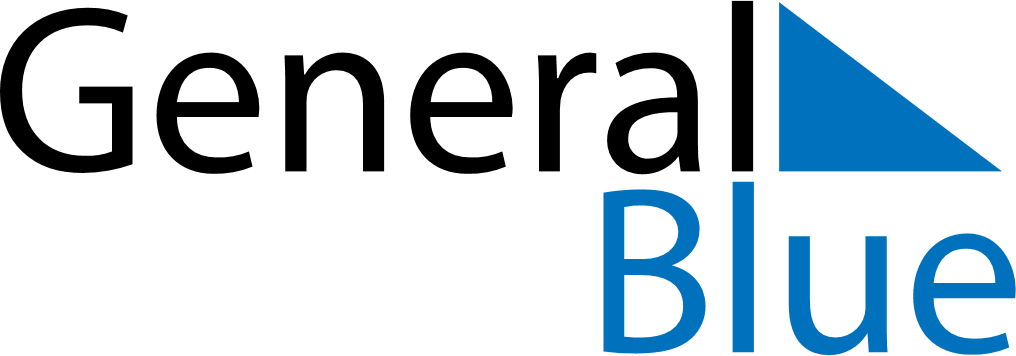 May 2029May 2029May 2029United StatesUnited StatesMONTUEWEDTHUFRISATSUN12345678910111213Mother’s Day141516171819202122232425262728293031Memorial Day